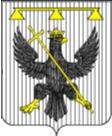 РОССИЙСКАЯ  ФЕДЕРАЦИЯТульская  областьСОБРАНИЕ  ДЕПУТАТОВмуниципального образования Северо-ОдоевскоеОдоевского района4-го созываР Е Ш Е Н И Е  От  14.03.  2024г                                                                       № 38-246Об утверждении схемы пятимандатных избирательных округов для проведения выборов депутатов Собрания депутатов муниципального образования Северо-Одоевское Одоевского района и её графического изображенияВ соответствии со ст. 18 Федерального закона «Об основных гарантиях избирательных прав и права на участие в референдуме граждан Российской Федерации» Устава муниципального образования Северо-Одоевское Одоевского района, Собрание депутатов муниципального образования Северо-Одоевское Одоевского района РЕШИЛО:Утвердить схему пятимандатных избирательных округов для проведения выборов депутатов Собрания депутатов муниципального образования Северо-Одоевское Одоевского района (Приложение 1) и её графическое изображение (Приложение 2).Опубликовать схему многомандатных избирательных округов для проведения выборов депутатов муниципального образования Северо-Одоевское Одоевского района и её графическое изображение в районной газете «Новая жизнь».Контроль за исполнением настоящего решения возложить на секретаря Собрания депутатов муниципального образования Северо-Одоевское Одоевского района Петрову М.А.Решение вступает в силу со дня подписания.Глава муниципального образования Северо-Одоевское Одоевского района                                           А.А.ПустовойтПриложениек решению Собрания депутатов                                                                       муниципального образованияСеверо-Одоевское Одоевского района                                                              от 14.03. 2024 г.  № 38-246Схема пятимандатных избирательных округов для проведения выборов депутатов Собрания депутатов муниципального образования Северо-Одоевское Одоевского района Наименование избирательного округа: Северо-Одоевский№1 Число избирателей избирательного округа -625Место нахождения окружной избирательной комиссии: п. Одоев, ул. Л. Толстого, д. 3.Описание избирательного округа:Избирательный округ включает в себя часть муниципального образования Северо-Одоевское Одоевского района с границей: от поворотной точки 40, расположенной в русле реки Упа граница идёт в северо-восточном направлении вдоль восточной границы  с. Малахово включая дома, лесного квартала 121 Северо-Ватцевского лесничества Ханинского леспромхоза Суворовского района до поворотной точки 41, далее по границе муниципального образования Северо-Одоевское Одоевского района до узловой 28 (48), расположенной на пересечении оси автодороги Тула – Белёв с осью автодороги, ведущей в деревню Никольские выселки Дубенского района, стыка границ муниципального образования Восточно-Одоевское Одоевского района , муниципальных образований Гвардейское и Воскресенское Дубенского района.Далее в юго-западном направлении по оси автодороги Тула - Белев до границы жилой застройки н.п. Северо-Одоевское лесничество, далее вдоль северной границы жилой застройки н.п.. Северо-Одоевское лесничество ( не включая дома) до пересечения с автодорогой Тула - Белев, далее в направлении н.п. Зыбино ( включая дома), от н.п. Зыбино далее в юго- западном направлении по оси автодороги Тула - Белев до пересечения с автодорогой Одоев - Суворов.Далее в северо-западном направлении по оси автодороги Одоев - Суворов до границы жилой застройки п. Новоархангельский (не включая дома) до пересечения с автодорогой Одоев- Суворов, далее в северо-западном направлении по оси автодороги Одоев – Суворов, далее в направлении до поворотной точки 40. расположенной в русле реки Упа на границе муниципального образования Одоевский район. Включить    в округ № 1 следующие населенные пункты  включая дома:с.Ленино,с.Малахово,д.Аниковка,д.Зыбино,д.Колышкино,д.БатьковоНаименование избирательного округа :Северо-Одоевский № 2.Число избирателей избирательного округа – 451Место нахождения окружной избирательной комиссии: п. Одоев, ул. Л. Толстого, д.3,Описание избирательного округа:Избирательный округ включает в себя часть муниципального образования Северо-Одоевское Одоевского района с границей: От узловой точки 28 (48) – расположенной на пересечении оси автодороги Тула – Белёв с осью автодороги, ведущей в деревню Никольские выселки Дубенского района, далее вдоль внешней границы муниципального образования Северо-Одоевское Одоевского района до поворотной точки 40. Расположенной в русле реки Упа на границе муниципального образования Одоевский район.Далее граница идёт от поворотной точки 40 далее в северо-восточном направлении до автодороги Говорёнки-Ленино до пересечения с автодорогой Одоев-Суворов.Далее в юго-восточном направлении по оси автодороги Одоев –Суворов до границы жилой застройки п. Новоархангельский, далее вдоль северной границы жилой застройки п. Новоархангельский до пересечения с автодорогой Одоев-Суворов, далее северо-восточном направлении по оси автодороги Тула –Белёв до границы жилой застройки н. п. Северо –Одоевское  лесничество, далее вдоль северной границы жилой застройки н. п. Северо-Одоевское лесничество,  далее в северо-восточном направлении по оси автодороги Тула-Белёв до узловой точки 28 (48). 